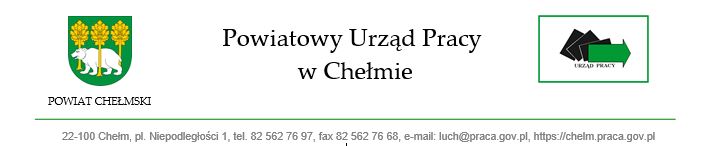 Załącznik nr 4Identyfikator postępowania na Platformie e-Zamówienia: ocds-148610-99bb59ec-83b7-11ee-9aa3-96d3b4440790Link do postępowania:https://ezamowienia.gov.pl/mp-client/search/list/ocds-148610-99bb59ec-83b7-11ee-9aa3-96d3b4440790